Support Crew Shirt Order Form
[‘Mini Marine’ shirts are optional for the younger grades in your school. If you do not wish to have them, simply delete the wording, shirt example, and sizing table off the form]:
Congratulations! Your son/daughter has been selected as a Support Crew/Mini Marine member of the EcoMarines program at XXXX school. The students will organise and partake in a number of events, activities and/or initiatives with the goal of improving our environmental footprint and educating the community. As a part of this program, you have the option to purchase an EcoMarines Support Crew/Mini Marines shirt.Cost: $15.00 (including GST) 

Method: Please submit this form and payment to (teacher or office) by (date)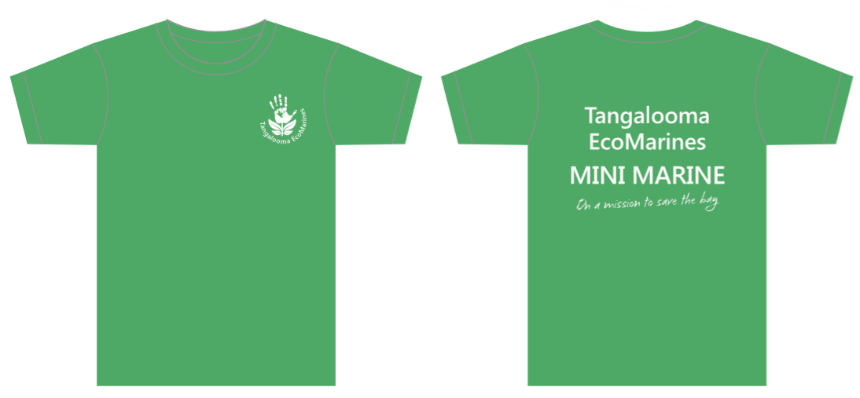 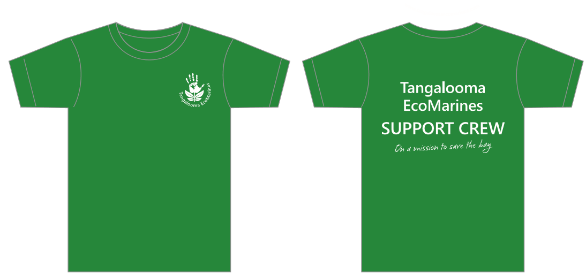 Please circle the shirt size you would like to order:
I, _______________________________, would like to order a Mini Marines/Support Crew (select one) shirt for my child ________________________________ in class _______.
Signature:  ________________________________	Date:          ________________________CategorySUPPORT CREW Shirt SizeSUPPORT CREW Shirt SizeSUPPORT CREW Shirt SizeSUPPORT CREW Shirt SizeSUPPORT CREW Shirt SizeKids 810121416Half Chest (cm)4042.54547.550Mens AdultSMLXLHalf Chest (cm)5254.55760Ladies Adult
(Slim fit)810121416Half Chest (cm)4244.54749.552CategoryMINI MARINE Shirt SizeMINI MARINE Shirt SizeMINI MARINE Shirt SizeMINI MARINE Shirt SizeMINI MARINE Shirt SizeMINI MARINE Shirt SizeKids 
(Mini Marines)24681012Half Chest (cm)32.53537.54042.545